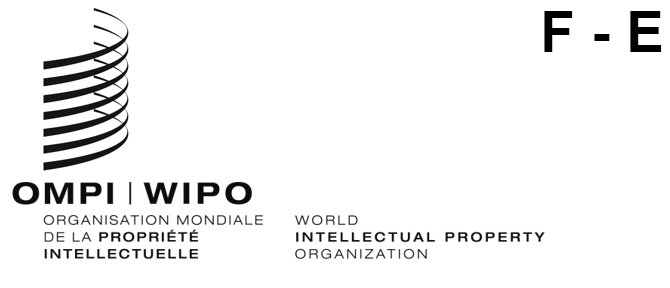 WO/CC/79/INF/1ORIGINAL : anglais/francaisdate : 15 janvier 2021/January 15, 2021Comité de coordination de l’OMPISoixante-dix-neuvième session (28e session extraordinaire)
Genève, 3 décembre 2020WIPO Coordination CommitteeSeventy-Ninth (28th Extraordinary) Session
Geneva, December 3, 2020liste des PARTICIPANTSLIST OF PARTICIPANTSétablie par le Secrétariatprepared by the SecretariatI.	ÉTATS membres/MEMBER STATES(dans l’ordre alphabétique des noms français des États)(in the alphabetical order of the names in French) AFRIQUE DU SUD/SOUTH AFRICANozipho MXAKATO-DISEKO (Ms.), Ambassador, Permanent Representative, Permanent Mission, GenevaNelia BARNARD (Ms.), Minister, Deputy Permanent Representative, Permanent Mission, GenevaMlungisi MBALATI (Mr.), Counsellor, Permanent Mission, GenevaJan Mandla NKABENI (Mr.), First Secretary, Permanent Mission, GenevaMoses PHAHLANE (Mr.), Deputy Director, Multilateral Trade Relations, Department of International Relations and Cooperation, PretoriaALGÉRIE/ALGERIALazhar SOUALEM (M.), ambassadeur, représentant permanent, Mission permanente, GenèveMehdi LITIM (M.), ministre-conseiller, Mission permanente, GenèveMohamed BAKIR (M.), premier secrétaire, Mission permanente, GenèveALLEMAGNE/GERMANYMichael Freiherr von UNGERN-STERNBERG (Mr.), Ambassador, Permanent Representative, Permanent Mission, GenevaJutta FIGGE (Ms.), Head, Division for Trade Mark Law, Design Law, Law against Unfair Competition, Combating of Product Piracy, Federal Ministry of Justice and Consumer Protection, BerlinJörg ROSENOW (Mr.), Head, Division for Trade Mark Law, Design Law, Law against Unfair Competition, Combating of Product Piracy, Federal Ministry of Justice and Consumer Protection, BerlinJohannes Christian WICHARD (Mr.), Director, Subdivision Trade and Commercial Law, Federal Ministry of Justice and Consumer Protection, BerlinAlexander HUBER (Mr.), First Counsellor, Permanent Mission, GenevaJan TECHERT (Mr.), Counsellor (Economic Affairs), Permanent Mission, GenevaANGOLAMargarida Rosa Da Silva IZATA (Ms.), Ambassador, Permanent Representative, Permanent Mission, Geneva Alberto Samy GUIMARÃES (Mr.), Second Secretary, Permanent Mission, Geneva AUSTRALIE/AUSTRALIAGeorge MINA (Mr.), Ambassador, Permanent Representative, Permanent Mission to the World Trade Organization (WTO), GenevaPatricia Ann HOLMES (Ms.), Minister-Counsellor, Deputy Permanent Representative, Permanent Mission to the World Trade Organization (WTO), GenevaTanya DUTHIE (Ms.), Director, International Policy and Cooperation, IP Australia, CanberraMatthew FORNO (Mr.), Assistant General Manager, Policy and Corporate, IP Australia, CanberraOscar GROSSER-KENNEDY (Mr.), Second Secretary, Permanent Mission, GenevaAUTRICHE/AUSTRIARobert MÜLLER (Mr.), Ambassador, Deputy Permanent Representative, Permanent Mission, GenevaRobert ULLRICH (Mr.), Head of Department, Austrian Patent Office, ViennaCharline VAN DER BEEK (Ms.), Attaché, Permanent Mission, GenevaBANGLADESHMd. Mustafizur RAHMAN (Mr.), Ambassador, Permanent Representative, Permanent Mission, GenevaShanchita HAQUE (Ms.), Minister, Deputy Permanent Representative, Permanent Mission, GenevaMd. Mahabubur RAHMAN (Mr.), First Secretary, Permanent Mission, GenevaBOLIVIE (ÉTAT PLURINATIONAL DE)/BOLIVIA (PLURINATIONAL STATE OF)Mariana Yarmila NARVÁEZ VARGAS (Sra.), Segunda Secretaria, Misión Permanente, GinebraBRÉSIL/BRAZILAlexandre Guido LOPES PAROLA (Mr.), Ambassador, Permanent Representative, Permanent Mission to the World Trade Organization (WTO), GenevaAndré JAFET BEVILACQUA (Mr.), Counselor, Permanent Mission to the World Trade Organization (WTO), GenevaLaís LOREDO GAMA TAMANINI (Ms.), Second Secretary, Permanent Mission to the World Trade Organization (WTO), GenevaBURKINA FASODieudonné W. Désiré SOUGOURI (M.), ambassadeur, représentant permanent, Mission permanente, GenèveSibdou Mireille SOUGOURI KABORE (Mme), attachée, Mission permanente, GenèveCAMEROUN/CAMEROONSalomon EHETH (M.), ambassadeur, représentant permanent, Mission permanente, GenèveThéophile Olivier BOSSE (M.), deuxième conseiller, Mission permanente, GenèveCANADAStephen Cornelius De BOER (Mr.), Ambassador, Permanent Representative to the World Trade Organization (WTO), Geneva Martin MOEN, Deputy Permanent Representative, Permanent Representative to the World Trade Organization (WTO), GenevaNicholas GORDON (Mr.), Deputy Director, Intellectual Property Trade Policy Division, Global Affairs Canada, OttawaGabrielle DOLGOY (Ms.), Senior Trade Policy Officer, Intellectual Property Trade Policy Division, Global Affairs Canada, OttawaSaida AOUIDIDI (Ms.), Manager, Policy, International Affairs and Research Office, Canadian Intellectual Property Office (CIPO), OttawaNicolas LESIEUR (Mr.), First Secretary, Permanent Mission, GenevaCHILI/CHILESergio TORO MENDOZA (Sr.), Representante Permanente Alterno, Encargado de Negocios, a.i., Misión Permanente ante la Organización Mundial del Comercio (OMC), GinebraMartin CORREA FINSTERBUSCH (Sr.), Consejero Comercial, Misión Permanente ante la Organización Mundial del Comercio (OMC), GinebraCHINE/CHINAGAN Shaoning (Mr.), Deputy Commissioner, China National Intellectual Property Administration (CNIPA), BeijingBAI Guangqing (Mr.), Director General, International Cooperation Department, China National Intellectual Property Administration (CNIPA), BeijingZHAO Xiuling (Ms.), Deputy Director General, Copyright Department, National Copyright Administration of China (NCAC), BeijingQI Dahai (Mr.), Counsellor, Permanent Mission, GenevaHU Ping (Ms.), Director, International Affairs Division of Copyright Department, National Copyright Administration of China (NCAC), BeijingXIE Zhangwei (Ms.), First Secretary, Permanent Mission, GenevaZHANG Ling (Ms.), Deputy Division Director, Division 1, International Cooperation Department, China National Intellectual Property Administration (CNIPA), BeijingZHENG Xu (Mr.), Second Secretary, Permanent Mission, GenevaZHONG Yan (Mr.), Program Administrator, Division 1, International Cooperation Department, China National Intellectual Property Administration (CNIPA), BeijingCOLOMBIE/COLOMBIAAdriana del Rosario MENDOZA AGUDELO (Sra.), Embajadora, Representante Permanente, Misión Permanente, GinebraCarolina ROMERO ROMERO (Sra.), Directora General, Dirección General, Dirección Nacional de Derecho de Autor, Bogotá, D.C.María José LAMUS BECERRA (Sra.), Superintendente Delegada para la Propiedad Industrial, Superintendencia de Industria y Comercio (SIC), Ministerio de Industria, Comercio y Turismo Bogotá, D.C.Cristina RODRĺGUEZ CORZO (Sra.), Asesora Asuntos Internacionales, Superintendencia de Industria y Comercio (SIC), Ministerio de Industria, Comercio y Turismo, Bogotá, D.C.Miguel Ángel ROJAS CHAVARRO (Sr.), Asesor de la Dirección General, Oficina Asesora, Dirección Nacional de Derecho de Autor, Bogotá, D.C.Juan David HERRERA (Sr.), Tercer Secretario, Dirección de Asuntos Económicos, Sociales y Ambientales, Ministerio de Relaciones Exteriores, Bogotá, D.C.Yesid Andrés SERRANO ALARCÓN (Sr.), Segundo Secretario, Misión Permanente, GinebraCOSTA RICACatalina DEVANDAS AGUILAR (Sra.), Embajadora, Representante Permanente, Misión Permanente, Ginebra Shara DUNCAN VILLALOBOS (Sra.), Embajadora, Representante Permanente Adjunta, Misión Permanente, GinebraMaricela MUÑOZ ZUMBADO (Sra), Ministra Consejera, Misión Permanente, Ginebra Alexander Antonio PEÑARANDA ZARATE (Sr.), Ministro Consejero, Misión Permanente, Ginebra Mariana CASTRO HERNÁNDEZ (Sra.), Consejera, Misión Permanente, GinebraDANEMARK/DENMARKFlemming Kønig MEJL (Mr.), Head, International Secretariat, Danish Patent and Trademark Office, Ministry of Industry, Business and Financial Affairs, TaastrupSimon Skare HELSINGHOFF (Mr.), Legal Adviser, Danish Patent and Trademark Office, Ministry of Industry, Business and Financial Affairs, TaastrupDJIBOUTIKadra AHMED HASSAN (Mme), ambassadrice, représentante permanente, Mission permanente, GenèveOubah Moussa AHMED (Mme), conseillère, Mission permanente, GenèveÉGYPTE/EGYPTAlaa YOUSSEF (Mr.), Ambassador, Permanent Representative, Permanent Mission, GenevaAhmed Mohamed Ibrahim MOHAMED (Mr.), First Secretary, Permanent Mission, GenevaEL SALVADORAna Patricia BENEDETTI ZELAYA (Sra.), Embajadora, Representante Permanente, Misión Permanente ante la Organización Mundial del Comercio (OMC), GinebraKatia María CARBALLO AYALA (Sra.), Ministra Consejera, Misión Permanente ante la Organización Mundial del Comercio (OMC), GinebraDiana Violeta HASBÚN (Sra.), Ministra Consejera, Misión Permanente ante la Organización Mundial del Comercio (OMC), GinebraÉMIRATS ARABES UNIS/UNITED ARAB EMIRATESAbdelsalam AL ALI (Mr.), Director, Office of the United Arab Emirates to the World Trade Organization (WTO), GenevaShaima AL AKEL (Ms.), International Organizations Executive, Office of the United Arab Emirates to the World Trade Organization (WTO), GenevaÉQUATEUR/ECUADORJosé VALENCIA AMORES (Sr.), Embajador, Representante Permanente, Misión Permanente ante la Organización Mundial del Comercio (OMC), GinebraHeidi VÁSCONES (Sra.), Segunda Secretaria, Misión Permanente ante la Organización Mundial del Comercio (OMC), GinebraESPAGNE/SPAINAurora DÍAZ-RATO REVUELTA (Sra.), Embajadora, Representante Permanente, Misión Permanente, GinebraJuan José LUEIRO GARCÍA (Sr.), Consejero, Misión Permanente, GinebraJosé Antonio GIL CELEDONIO (Sr.), Director General, Dirección General, Oficina Española de Patentes y Marcas (OEPM), Ministerio de Industria, Comercio y Turismo, MadridRosa ORIENT QUILIS (Sra.), Oficial, Misión Permanente, GinebraÉTATS-UNIS D'AMÉRIQUE/UNITED STATES OF AMERICAAndrew BREMBERG (Mr.), Ambassador, Permanent Representative, Permanent Mission, GenevaAndrei IANCU (Mr.), Under Secretary and Director, United States Patent and Trademark Office (USPTO), Department of Commerce, AlexandriaMark J. CASSAYRE (Mr.), Deputy Permanent Representative, Permanent Mission, Geneva Nerissa COOK (Ms.), Deputy Assistant Secretary, Bureau of International Organization Affairs, Department of State, Washington, D.C.Mary CRITHARIS (Ms.), Acting Chief Policy Officer and Director for International Affairs, United States Patent and Trademark Office (USPTO), Department of Commerce, AlexandriaDiana DICARLO (Ms.), Senior Advisor, Bureau of International Organization Affairs, Department of State, Washington, D.C.Shira PERLMUTTER (Ms.), Register of Copyrights, Director, United States Copyright Office, Library of Congress, Washington, D.C.Todd REVES (Mr.), Senior Attorney, Office of Policy and International Affairs, United States Patent and Trademark Office (USPTO), Department of Commerce, AlexandriaKarin FERRITER (Ms.), Deputy Chief Policy Officer, Office of Policy and International Affairs, United States Patent and Trademark Office (USPTO), Department of Commerce, AlexandriaSeneca JOHNSON (Ms.), Counselor, Permanent Mission, GenevaHoward SOLOMON (Mr.), Minister Counselor, Permanent Mission, GenevaCarrie LACROSSE (Ms.), Foreign Affairs Officer, Bureau of International Organization Affairs, Department of State, Washington, D.C.Marina LAMM (Ms.), Attaché (Intellectual Property), Permanent Mission, GenevaDeborah LASHLEY-JOHNSON (Ms.), Attaché (Intellectual Property), Permanent Mission to the World Trade Organization (WTO), GenevaPhillip RIBLETT (Mr.), Deputy Legal Adviser, Permanent Mission, GenevaYasmine FULENA (Ms.), Adviser (Intellectual Property), Permanent Mission, GenevaÉTHIOPIE/ETHIOPIAZenebe Kebede KORCHO (Mr.), Ambassador, Permanent Representative, Permanent Mission, GenevaTebikew Terefe ALULA (Mr.), Third Secretary, Permanent Mission, GenevaFÉDÉRATION DE RUSSIE/RUSSIAN FEDERATIONGrigory IVLIEV (Mr.), Director General, Federal Service for Intellectual Property (ROSPATENT), MoscowGennady GATILOV (Mr.), Ambassador, Permanent Representative, Permanent Mission, GenevaNikita ZHUKOV (Mr.), Minister, Deputy Permanent Representative, Permanent Mission, GenevaAndrey KALININ (Mr.), Senior Counsellor, Permanent Mission, GenevaElena KULIKOVA (Ms.), Deputy Director, Legal Department, Ministry of Foreign Affairs, MoscowGalina MIKHEEVA (Ms.), Director, International Cooperation Department, Federal Service for Intellectual Property (ROSPATENT), MoscowMaria RYAZANOVA (Ms.), First Secretary, Permanent Mission, GenevaFINLANDE/FINLANDVilma PELTONEN (Ms.), First Secretary, Permanent Mission, GenevaFRANCEFrançois RIVASSEAU (M.), ambassadeur, représentant permanent, Mission permanente, GenèveFrançois GAVE (M.), représentant permanent adjoint, Mission permanente, GenèveJosette HERESON (Mme), conseillère (Politique), Mission permanente, GenèveGABONMireille Sarah NZENZE (Mme), ambassadrice, représentante permanente, Mission permanente, GenèveEdwige KOUMBY MISSAMBO (Mme), première conseillère, Mission permanente, GenèveGÉORGIE/GEORGIAAlexander MAISURADZE (Mr.), Ambassador, Permanente Representative, Permanent Mission, GenevaMindia DAVITADZE (Mr.), Chairman, National Intellectual Property Center of Georgia (SAKPATENTI), MtskhetaEkaterine KHOSITASHVILI (Ms.), Counsellor, Permanent Mission, GenevaTamar MTCHEDLIDZE (Ms.), Acting Head, International Relations Department, National Intellectual Property Center of Georgia (SAKPATENTI), MtskhetaGHANARamses Joseph CLELAND (Mr.), Ambassador, Permanent Representative, Permanent Mission, GenevaFrancis Danti KOTIA (Mr.), Deputy Permanent Representative, Permanent Mission, GenevaGrace Ama ISSAHAQUE (Ms.), Chief State Attorney, Registrar-General's Department, Ministry of Justice and Attorney-General's Department, AccraCynthia ATTUQUAYEFIO (Ms.), Minister-Counsellor, Permanent Mission of Ghana, GenevaGUATEMALAEduardo Ernesto SPERISEN-YURT (Sr.), Embajador, Representante Permanente, Misión Permanente ante la Organización Mundial del Comercio (OMC), GinebraFlor de María GARCIA DĺAZ (Sra.), Consejera, Misión Permanente ante la Organización Mundial del Comercio (OMC), GinebraHONGRIE/HUNGARYGyula POMÁZI (Mr.), President, Hungarian Intellectual Property Office (HIPO), BudapestZsuzsanna HORVÁTH (Ms.), Ambassador, Permanent Representative, Permanent Mission, GenevaAndrás SZÖRÉNYI (Mr.), Ambassador, Deputy Permanent Representative, Permanent Mission, GenevaCsaba BATICZ (Mr.), Head, Legal and International Department, Hungarian Intellectual Property Office (HIPO), BudapestZsófia CSIZMADIA (Ms.), Third Secretary, Permanent Mission, GenevaKinga UDVARDY-MARTON (Ms.), Legal Advisor, Hungarian Intellectual Property Office (HIPO), Budapest INDE/INDIAIndra Mani PANDEY (Mr.), Ambassador, Permanent Representative, Permanent Mission, GenevaPuneet AGRAWAL (Mr.), Ambassador, Deputy Permanent Representative, Permanent Mission, GenevaAnimesh CHOUDHURY (Mr.), First Secretary, Permanent Mission, GenevaGarima PAUL (Ms.), Second Secretary, Permanent Mission, GenevaINDONÉSIE/INDONESIAGrata Endah WERDANINGTYAS (Ms.), Deputy Permanent Representative, Permanent Mission, GenevaFreddy HARRIS (Mr.), Director General, Intellectual Property, Ministry of Law and Human Rights Affairs, JakartaIndra ROSANDRY (Mr.), Minister Counsellor, Permanent Mission, GenevaDitya Agung NURDIANTO (Mr.), Counsellor, Permanent Mission, GenevaHari PRABOWO (Mr.), Director, Trade, Commodity, and Intellectual Property, Directorate of Trade, Commodity, and Intellectual Property, Ministry of Foreign Affairs, JakartaFitria WIBOWO (Ms.), Deputy Director, Trade Dispute Settlement and Intellectual Property, Directorate of Trade, Commodity, and Intellectual Property, Ministry of Foreign Affairs, JakartaReyhan Savero PRADIETYA (Mr.), Trade Dispute Settlement and Intellectual Property Officer, Directorate of Trade, Commodity, and Intellectual Property, Ministry of Foreign Affairs, JakartaFajar Sulaeman Taman (Mr.), Head, Division for International Cooperation, Ministry of Law and Human Rights Affairs, JakartaIdris YUSHARDY (Mr.), Head, Sub-Division for Administration and Protocol, Ministry of Law and Human Rights Affairs, JakartaErry Wahyu PRASETYO (Mr.), Trade Disputes Settlements and Intellectual Property Officer, Directorate of Trade, Commodities and Intellectual Property, Ministry of Foreign Affairs, JakartaIRAN (RÉPUBLIQUE ISLAMIQUE D')/IRAN (ISLAMIC REPUBLIC OF)Esmaeil BAGHAEI HAMANEH (Mr.), Ambassador. Permanent Representative, Permanent Mission, GenevaReza DEHGHANI (Mr.), Minister Counsellor, Permanent Mission, GenevaBahram HEIDARI (Mr.), Counsellor, Permanent Mission, GenevaIRAQRaghda Saeed MOHI ALASWADI (Ms.), Director, Electronic Systems and Trademark Examiner, Iraqi Trademarks Office, Ministry of Industry and Minerals, BaghdadSuha GHARRAWI (Ms.), Third Secretary, Permanent Mission, GenevaIRLANDE/IRELANDFelicity RYAN (Ms.), Executive Officer, Department of Business, Enterprise and Innovation, KilkennyDamien BYRNE (Mr.), Second Secretary, Permanent Mission, GenevaPatrick D’ARCY (Mr.), Attaché, Permanent Mission, GenevaITALIE/ITALYGian Lorenzo CORNADO (Mr.), Ambassador, Permanent Representative, Permanent Mission, GenevaLaura Ulda CALLIGARO (Ms.), Counsellor, Permanent Mission, GenevaSimona MARZETTI (Ms.), Head, European and International Affairs, Italian Patent and Trademark Office, Directorate General for the Fight Against Counterfeiting, Ministry of Economic Development (UIBM), RomeRaffaella DI FABIO (Ms.), Head, Intellectual Property Unit, Directorate General for Cultural and Economic Promotion and Innovation, Foreign Affairs and International Cooperation, RomeEmanuela PELLIZZARI (Ms.), Official, Intellectual Property Office, Ministry for Foreign Affairs, RomeDelphina AUTIERO (Ms.), Official, Ministry of Economic Development, Division IV, Directorate General for Industrial Protection, Italian Patent and Trademark Office, Directorate General for the Fight Against Counterfeiting, Ministry of Economic Development (UIBM), RomeTiziana ZUGLIANO (Ms.), Attaché, Permanent Mission, GenevaJAMAÏQUE/JAMAICACheryl SPENCER (Ms.), Ambassador, Permanent Representative, Permanent Mission, GenevaCraig DOUGLAS (Mr.), Minister Counsellor, Permanent Mission, GenevaJAPON/JAPANYAMAZAKI Kazuyuki (Mr.), Ambassador, Permanent Representative, Permanent Mission, GenevaKASUTANI Toshihide (Mr.), Commissioner, Japan Patent Office (JPO), TokyoOKANIWA Ken (Mr.), Ambassador, Deputy Permanent Representative, Permanent Mission, GenevaIWASAKI Susumu (Mr.), Deputy Commissioner, Japan Patent Office (JPO), TokyoSAITA Yukio (Mr.), Minister, Permanent Mission, GenevaKAWAMATA Hiroshi (Mr.), Director, International Policy Division, Policy Planning and Coordination Department, Japan Patent Office (JPO), TokyoSHIMIZU Yuki (Mr.), Director, Multilateral Policy Office, International Policy Division, Policy Planning and Coordination Department, Japan Patent Office (JPO), TokyoOGIHARA Hiroshi (Mr.), Director, Intellectual Property Affairs Division, Ministry of Foreign Affairs, TokyoTERASAKA Kosuke (Mr.), First Secretary, Permanent Mission, GenevaUEJIMA Hiroki (Mr.), First Secretary, Permanent Mission, GenevaNISHIOKA Takahisa (Mr.), Deputy Director, Intellectual Property Affairs Division, Ministry of Foreign Affairs, TokyoSAITO Masataka (Mr.), Deputy Director, International Policy Division, Policy Planning and Coordination Department, Japan Patent Office (JPO), TokyoFUSHIMI Nana (Ms.), Assistant Director, Intellectual Property Affairs Division, Ministry of Foreign Affairs, TokyoKAZAKHSTANZhanar AITZHANOVA (Ms.), Ambassador, Permanent Representative, Permanent Mission, GenevaDamegul KABIYEVA (Ms.), Minister-Counsellor (Commercial Affairs), Permanent Mission, GenevaAidos BESPAYEV (Mr.), First secretary, Permanent Mission, GenevaYermek KUANTYROV (Mr.), Director, National Institute of Intellectual Property, Department of Intellectual Property Rights, Ministry of Justice of the Republic of Kazakhstan, Nur-SultanMakpal SHUGAIPOVA (Ms.), Deputy Director, National Institute of Intellectual Property Department of Intellectual Property Rights, Ministry of Justice of the Republic of Kazakhstan, Nur-SultanAibek OMAROV (Mr.), Deputy Head, Division of International Law and Cooperation, National Institute of Intellectual Property, Department of Intellectual Property Rights, Ministry of Justice of the Republic of Kazakhstan, Nur-SultanKENYACleopa K. MAILU (Mr.), Ambassador, Permanent Representative, Permanent Mission, GenevaDennis MUHAMBE (Mr.), Second Counselor (Trade), Permanent Mission, Geneva John ONYANGO (Mr.), Acting Managing Director, Kenya Industrial Property Institute (KIPI), Ministry of Industrialization, Trade and Enterprise Development, NairobiAdaba S. BRIGGS (Ms.), Third Secretary, Permanent Mission, GenevaKIRGHIZISTAN/KYRGYZSTANDinara MOLDOSHEVA (Ms.), Chairperson, State Service of Intellectual Property and Innovation under the Government of the Kyrgyz Republic (Kyrgyzpatent), BishkekDaniiar MUKASHEV (Mr.), Ambassador, Permanent Representative, Permanent Mission, GenevaAibek OMOKEEV (Mr.), Minister-Counsellor, Permanent Mission, Geneva Yktybaev ALMAZ (Mr.), Head, International Relations Division, State Service of Intellectual Property and Innovation under the Government of the Kyrgyz Republic (Kyrgyzpatent), BishkekLETTONIE/LATVIADace CILDERMANE (Ms.), Counsellor, Permanent Mission, GenevaLUXEMBOURGChristiane DALEIDEN DISTEFANO (Mme), ministre-conseillère, représentante permanente adjointe, Mission permanente, GenèveMALAISIE/MALAYSIAAhmad Faisal Bin MUHAMAD (Mr.), Ambassador, Permanent Representative, Permanent Mission, GenevaSyed Edwan ANWAR SYED ARIFF FADZILLAH (Mr.), Deputy Permanent Representative, Permanent Mission, GenevaYusnieza Syarmila YUSOFF (Ms.), Senior Director, Policy and International Affairs Division, Intellectual Property Corporation of Malaysia (MyIPO), Kuala LumpurNur Mazian MAT TAHIR (Ms.), Assistant Director, Policy and International Affairs Division, Intellectual Property Corporation of Malaysia (MyIPO), Kuala LumpurNur Azureen MOHD PISTA (Ms.), First Secretary, Permanent Mission, GenevaMAROC/MOROCCOOmar ZNIBER (M.), ambassadeur, représentant permanent, Mission permanente, GenèveAbdellah BOUTADGHART (M.), ministre, représentant permanent adjoint, Mission permanente, GenèveKhalid DAHBI (M.), conseiller, Mission permanente, GenèveMONGOLIE/MONGOLIAPurevsuren LUNDEG (Mr.), Ambassador, Permanent Representative, Permanent Mission, GenevaAngar OYUN (Ms.), Counsellor, Permanent Mission, GenevaGerelmaa ZORIGTBAATAR (Ms.), Foreign Relations Officer, Administration Division, Intellectual Property Office of Mongolia (IPOM), Implementing Agency of the Government of Mongolia, UlaanbaatarNAMIBIE/NAMIBIAPenda Andreas NAANDA (Mr.), Ambassador, Permanent Representative, Permanent Mission, GenevaLynnox Nandu MWIYA (Mr.), Commercial Counsellor, Permanent Mission, GenevaVivienne KATJIUONGUA (Ms.), Chief Executive Officer, Business and Intellectual Property Authority (BIPA), WindhoekAinna V. KAUNDA (Ms.), Executive, Business and Intellectual Property Authority (BIPA), WindhoekNIGÉRIA/NIGERIAAmina SMAILA (Ms.), Minister, Permanent Mission, GenevaNORVÈGE/NORWAYJostein SANDVIK (Mr.), Director, Legal and international affairs, Norwegian Industrial Property Office (NIPO), OsloOMANHilda AL HINAI (Ms.), Deputy Permanent Representative, Permanent Mission to the World Trade Organization (WTO), GenevaKhalid AL HINAI (Mr.), Head, Patent and Industrial Designs ‎Section, Intellectual Property Department, Ministry of Commerce, Industry and Investment ‎Promotion‎, MuscatKhalid FAIZ (Mr.), Coordinator, Permanent Mission to the World Trade Organization (WTO), GenevaOUGANDA/UGANDAEunice Irungu KIGENYI (Ms.), Ambassador, Deputy Permanent Representative, Chargé d’Affaires a.i., Permanent Mission, GenevaMercy K. KAINOBWISHO (Ms.), Director, Intellectual Property, Uganda Registration Services Bureau (URSB), KampalaGilbert AGABA (Mr.), Manager, Intellectual Property, Uganda Registration Services Bureau (URSB), KampalaJames Tonny LUBWAMA (Mr.), Manager, Patents and Industrial Designs,  Uganda Registration Services Bureau (URSB), KampalaAllan Mugarura NDAGIJE (Mr.), Third Secretary, Intellectual Property, Permanent Mission, GenevaPANAMAAlfredo SUESCUM (Sr.), Embajador, Representante Permanente, Misión Permanente ante la Organización Mundial del Comercio (OMC), GinebraKrizia Denisse MATTHEWS BARAHONA (Sra.), Representante Permanente Alterna, Misión Permanente ante la Organización Mundial del Comercio (OMC), GinebraPARAGUAYJulio César PERALTA RODAS (Sr.), Embajador, Representante Permanente Adjunto, Encargado de Negocios a.i., Misión Permanente, GinebraJoel E. TALAVERA ZARATE (Sr.), Director Nacional, Dirección Nacional de Propiedad Intelectual (DINAPI), AsunciónWalter José CHAMORRO MILTOS (Sr.), Segundo Secretario, Misión Permanente, GinebraPAYS-BAS/NETHERLANDSMarcel VERNOOIJ (Mr.), Minister, Deputy Permanent Representative (Economic and Development Affairs), Permanent Mission, GenevaHendrik EGGINK (Mr.), First Secretary, Permanent Mission, GenevaPÉROU/PERUSilvia Elena ALFARO ESPINOSA (Sra.), Embajadora, Representante Permanente, Misión Permanente, Ginebra Ray Augusto MELONI GARCÍA (Sr.), Director de Signos Distintivos, Instituto Nacional de Defensa de la Competencia y de la Protección de la Propiedad Intelectual (INDECOPI), Presidencia del Consejo de Ministros (PCM), LimaManuel Javier CASTRO CALDERÓN (Sr.), Director de Invenciones y Nuevas Tecnologías, Instituto Nacional de Defensa de la Competencia y de la Protección de la Propiedad Intelectual (INDECOPI), Presidencia del Consejo de Ministros (PCM), LimaFausto VIENRICH ENRÍQUEZ (Sr.), Director de Derecho de Autor, Instituto Nacional de Defensa de la Competencia y de la Protección de la Propiedad Intelectual (INDECOPI), Presidencia del Consejo de Ministros (PCM), LimaCristóbal MELGAR PAZOS (Sr.), Ministro, Misión Permanente, GinebraElfy ROJAS (Sr.), Subdirectora de Asuntos de la Organización Mundial del Comercio y Propiedad Intelectual, Subdirección de Asuntos de la Organización Mundial del Comercio y Propiedad Intelectual, Ministerio de Relaciones Exteriores, LimaRosa Nelly CABELLO LECCA (Sra.), Gerenta de la Cooperación Técnica y Relaciones, Institucionales del Instituto Nacional de Defensa de la Competencia y de la Protección de la Propiedad Intelectual (INDECOPI), Presidencia del Consejo de Ministros (PCM), LimaCarla TELLO BENAVIDES (Sra.), Ejecutiva de la Gerencia de Cooperación Técnica y Relaciones Institucionales, Instituto Nacional de Defensa de la Competencia y de la Protección de la Propiedad Intelectual (INDECOPI), Presidencia del Consejo de Ministros (PCM), LimaPHILIPPINESEvan P. GARCIA (Mr.), Ambassador, Permanent Representative, Permanent Mission, GenevaMaria Teresa T. ALMOJUELA (Ms.), Ambassador, Deputy Permanent Representative, Permanent Mission, GenevaRowel S. BARBA (Mr.), Director General, Intellectual Property Office of the Philippines (IPOPHL), Taguig CityArnel TALISAYON (Mr.), Minister, Permanent Mission, Geneva Teodoro C. PASCUA (Mr.), Deputy Director General, Intellectual Property Office of the Philippines (IPOPHL), Taguig CityLolibeth R. MEDRANO (Ms.), Director, Bureau of Patents, Intellectual Property Office of the Philippines (IPOPHL), Taguig CityMaria Katrina D. RIVERA (Ms.), Attorney, Intellectual Property Office of the Philippines (IPOPHL), Taguig CityJayroma Paula E. BAYOTAS, (Ms.), Attaché, Permanent Mission, GenevaPOLOGNE/POLANDZbigniew CZECH (Mr.), Ambassador, Permanent Representative, Permanent Mission, GenevaAnna DACHOWSKA (Ms.), Director, Cabinet of the President, Patent Office of the Republic of Poland, WarsawAgnieszka HARDEJ-JANUSZEK (Ms.), First Counsellor, Permanent Mission, GenevaIwona BEREDA-ZYGMUNT (Ms.), Senior Expert, Cabinet of the President, Patent Office of the Republic of Poland, WarsawPORTUGALRui MACIEIRA (Mr.), Ambassador, Permanent Representative, Permanent Mission, GenevaFrancisco SARAIVA (Mr.), Minister Counsellor, Deputy Permanent Representative, Permanent Mission to the World Trade Organization (WTO), GenevaRÉPUBLIQUE DE CORÉE/REPUBLIC OF KOREAKIM Yong Rae (Mr.), Commissioner, Korean Intellectual Property Office (KIPO), DaejeonPAIK Ji-Ah (Ms.), Ambassador, Permanent Representative, Permanent Mission, GenevaLEE Miyon (Ms.), Ambassador, Deputy Permanent Representative, Permanent Mission, GenevaCHOI Young Jin (Ms.), Director, Cultural Trade and Cooperation Division, Ministry of Culture, Sports and Tourism, SejongJUNG Dae Soon (Mr.), Director, Multilateral Affairs Division, Multilateral Affairs Division, Korean Intellectual Property Office (KIPO), DaejeonHUH Won Seok (Mr.), Deputy Director, Multilateral Affairs Division, Multilateral Affairs Division, Korean Intellectual Property Office (KIPO), DaejeonKIM Sunkee (Ms.), Deputy Director, Cultural Trade and Cooperation Division, Ministry of Culture, Sports and Tourism, SejongPARK Si Young (Mr.), Counsellor, Permanent Mission, Geneva LEE Ji-In (Ms.), Policy Specialist, Cultural Trade and Cooperation Division, Ministry of Culture, Sports and Tourism, SejongRÉPUBLIQUE POPULAIRE DÉMOCRATIQUE DE CORÉE/DEMOCRATIC PEOPLE'S REPUBLIC OF KOREAHAN Tae Song (Mr.), Ambassador, Permanent Representative, Permanent Mission, GenevaPANG Kwang Hyok (Mr.), Deputy Permanent Representative, Permanent Mission, GenevaJONG Myong Hak (Mr.), Counsellor, Permanent Mission, GenevaRÉPUBLIQUE DE MOLDOVA/REPUBLIC OF MOLDOVATatiana MOLCEAN (Ms.), Ambassador, Permanent Representative, Permanent Mission, GenevaViorel IUSTIN (Mr.), Director General, State Agency on Intellectual Property (AGEPI), ChisinauLulian GRIGORIȚĂ (Mr.), Counsellor, Deputy Permanent Representative, Permanent Mission, GenevaLiliana VIERU (Ms.), Head, Communication and International Relations Department, State Agency on Intellectual Property (AGEPI), ChisinauROUMANIE/ROMANIAAdrian Cosmin VIERITA (Mr.), Ambassador, Permanent Representative, Permanent Mission, GenevaAlbert ROBU (Mr.), Counselor, Permanent Mission, GenevaIoana CHIREA (Ms.), International Cooperation Expert, State Office for Inventions and Trademarks (OSIM), BucharestROYAUME-UNI/UNITED KINGDOMJulian BRAITHWAITE (Mr.), Ambassador, Permanent Representative, Permanent Mission, GenevaAdam WILLIAMS (Mr.), Director, International Policy, UK Intellectual Property Office (UK IPO), NewportAndrew STAINES (Mr.), Ambassador, Deputy Permanent Representative, Permanent Mission, GenevaRyder THOMAS (Mr.), Economic Counsellor, Permanent Mission, Geneva Liam HYNES (Mr.), Deputy Director, International Policy Directorate, UK Intellectual Property Office (UK IPO), NewportRahul RAGHAVAN (Mr.), Head, Multilateral and Africa Team, International Policy Directorate, UK Intellectual Property Office (UK IPO), LondonJan WALTER (Mr.), Senior Adviser (Intellectual Property), Permanent Mission, GenevaNancy PIGNATARO (Ms.), Attaché (Intellectual Property), Permanent Mission, GenevaSINGAPOUR/SINGAPOREHung Seng TAN (Mr.), Ambassador, Permanent Representative, Permanent Mission to the World Trade Organization (WTO), GenevaBernard ONG (Mr.), Group Director, Policy and Engagement, Intellectual Property Office of Singapore (IPOS), SingaporeYe-Min WU (Ms.), Deputy Permanent Representative, Permanent Mission to the World Trade Organization (WTO), GenevaBenjamin TAN (Mr.), Counsellor (Intellectual Property), Permanent Mission to the World Trade Organization (WTO), GenevaSandra YU (Ms.), Senior Assistant Director, Strategic Planning and Policy, International Engagement, Intellectual Property Office of Singapore (IPOS), SingaporeMuhammad Fuad JOHARI (Mr.), Second Secretary, Permanent Mission, GenevaKathleen PEH (Ms.), Senior Executive, International Engagement Department, Intellectual Property Office of Singapore (IPOS), SingaporeSUÈDE/SWEDENPatrick ANDERSSON (Mr.), Senior Adviser, International Affairs, Swedish Intellectual Property Office (SPRO), StockholmJohan EKERHULT (Mr.), First Secretary, Permanent Mission, GenevaSUISSE/SWITZERLANDJürg LAUBER (M.), ambassadeur, représentant permanent, Mission permanente, GenèveReynald VEILLARD (M.), conseiller (Affaires globales), Mission permanente, GenèveTHAÏLANDE/THAILANDSunanta KANGVALKULKIJ (Ms.), Ambassador, Permanent Representative, Permanent Mission to the World Trade Organization (WTO), GenevaPornpimol SUGANDHAVANIJA (Ms.), Minister, Deputy Permanent Representative, Permanent Mission to the World Trade Organization (WTO), GenevaNavarat TANKAMALAS (Ms.), Minister Counsellor, Permanent Mission to the World Trade Organization (WTO), GenevaBonggotmas HONGTHONG (Ms.), Senior Trade Officer, Department of Intellectual Property (DIP), Ministry of Commerce, NonthaburiSuwannarat RADCHARAK (Ms.), Trade Officer, Department of Intellectual Property (DIP), Ministry of Commerce, NonthaburiTRINITÉ-ET-TOBAGO/TRINIDAD AND TOBAGOOrnal BARMAN (Mr.), First Secretary, Chargé d’Affaires a.i., Permanent Mission, GenevaAllison ST. BRICE (Ms.), First Secretary, Permanent Mission, GenevaTUNISIE/TUNISIASabri BACHTOBJI (M.), ambassadeur, représentant permanent, Mission permanente, GenèveSami NAGGA, ministre, Mission permanente, GenèveTURQUIE/TURKEYHabip ASAN (Mr.), President, Turkish Patent and Trademark Office (TURKPATENT), Ministry of Industry and Technology, AnkaraBahar DOĞAN (Ms.), Counsellor, Deputy Permanent Representative, Permanent Mission to the World Trade Organization (WTO), GenevaTuğba CANATAN AKICI (Ms.), Legal Counsellor, Permanent Mission to the World Trade Organization (WTO), Geneva Tamer AYAR (Mr.), Head, International Relations Department, Turkish Patent and Trademark Office (TURKPATENT), Ministry of Industry and Technology, AnkaraVIET NAMLE Thi Tuyet Mai (Ms.), Ambassador, Permanent Representative, Permanent Mission, GenevaNGUYEN Phuong Anh (Ms.), Minister Counselor, Deputy Permanent Representative, Permanent Mission, GenevaDAO Nguyen (Mr.), Second Secretary, Permanent Mission to the World Trade Organization (WTO), GenevaZIMBABWEPearson Tapiwa CHIGIJI (Mr.), Minister Counselor, Deputy Permanent Representative, Chargé  d’Affaires a.i., Permanent Mission, GenevaWillie MUSHAYI (Mr.), Registrar, Deeds, Companies and Intellectual Property Department, Zimbabwe Intellectual Property Office (ZIPO), Ministry of Justice, Legal and Parliamentary Affairs, HarareTanyaradzwa MANHOMBO (Mr.), Counsellor, Economic Section, Permanent Mission, GenevaII.	ÉTATS OBSERVATEURS/OBSERVER STATESARABIE SAOUDITE/SAUDI ARABIAAhmed ALMARSHADI (Mr.), Executive Director, Strategic Partnerships, Saudi Authority for Intellectual Property (SAIP), RiyadhSami ALSODAIS (Mr.), Deputy Chief Executive Director, Intellectual Property Policy and Collaboration, Saudi Authority for Intellectual Property (SAIP), RiyadhShayea Ali ALSHAYEA (Mr.), Adviser, Office of the Chief Executive Officer, Saudi Authority for Intellectual Property (SAIP), RiyadhAHMED ALJASSER (Mr.), Senior International Partnerships Officer, Saudi Authority for Intellectual Property (SAIP), RiyadhAZERBAÏDJAN/AZERBAIJANVaqif SADIQOV (Mr.), Ambassador, Permanent Representative, Permanent Mission, GenevaSeymur MARDALIYEV (Mr.), Deputy Permanent Representative, Permanent Mission, GenevaBÉLARUS/BELARUSYury AMBRAZEVICH (Mr.), Ambassador, Permanent Representative, Permanent Mission, GenevaUladzimir RABAVOLAU (Mr.), Director General, National Center of Intellectual Property (NCIP), MinskDmitri FOMCHENKO (Ms.), Deputy Permanent Representative, Permanent Mission, GenevaDmitry DOROSHEVICH (Mr.), Counselor, Permanent Mission, GenevaArthur AKHRAMENKA (Mr.), Head, International Cooperation Division, National Center of Intellectual Property (NCIP), MinskBULGARIE/BULGARIARayko RAYTCHEV (Mr.), Ambassador, Permanent Representative, Permanent Mission, GenevaBURUNDIDéo NIYUNGEKO (M.), directeur a.i., Département de la propriété industrielle, Ministère du commerce, du transport, de l'industrie et du tourisme, BujumburaEvelyne NGIRAMAHORO (Mme), conseillère, Département de la propriété industrielle, Ministère du commerce, du transport, de l'industrie et du tourisme, BujumburaJean Claude GAHUNGU (M.), conseiller, Département de la propriété industrielle, Ministère du commerce, du transport, de l'industrie et du tourisme, BujumburaSéraphine NAHIGOMBEYE (Mme), conseillère, Département de la propriété industrielle, Ministère du commerce, du transport, de l'industrie et du tourisme, BujumburaConsolate CONGERA (Mme), conseillère, Département de la propriété industrielle, Ministère du commerce, du transport, de l'industrie et du tourisme, BujumburaEugénie NIJIMBERE (Mme), conseillère, Département de la propriété industrielle, Ministère du commerce, du transport, de l'industrie et du tourisme, BujumburaCAMBODGE/CAMBODIATHAY Bunthon (Mr.), Ambassador, Permanent Representative, Permanent Mission to the World Trade Organization (WTO), GenevaHANG Socheata (Ms.), Deputy Permanent Representative, Permanent Mission to the World Trade Organization (WTO), GenevaCROATIE/CROATIAVesna BATISTIĆ KOS (Ms.), Ambassador, Permanent Representative, Permanent Mission, GenevaLjiljana KUTEROVAC (Ms.), Director General, State Intellectual Property Office of the Republic of Croatia (SIPO), ZagrebIrena TUŠEK (Ms.), Senior Expert Advisor, European and International Affairs in Intellectual Property Matters, State Intellectual Property Office of the Republic of Croatia (SIPO), ZagrebESTONIE/ESTONIAKatrin SAARSALU-LAYACHI (Ms.), Ambassador, Permanent Representative, Permanent Mission, GenevaAnneli VAES (Ms.), Deputy Permanent Representative, Permanent Mission, GenevaISRAËL/ISRAELMeirav EILON SHAHAR (Ms.), Ambassador, Permanent Representative, Permanent Mission, GenevaNitzan ARNY (Mr.), Minister Counselor, Permanent Mission, GenevaTamara SZNAIDLEDER (Ms.), Adviser, Permanent Mission, GenevaLESOTHOMmari Benjamine MOKOMA (Mr.), Counsellor, Permanent Mission, GenevaLIBAN/LEBANONSalim BADDOURA (M.), ambassadeur, représentant permanent, Mission permanente, GenèveSara NASR (Mme), deuxième secrétaire, Mission permanente, GenèveLITUANIE/LITHUANIAIrina URBONĖ (Ms.), Director, State Patent Bureau of the Republic of Lithuania, VilniusRasa SVETIKAITÉ (Ms.), Attaché (Justice and Intellectual Property), Permanent Mission, GenevaMALTE/MALTAChristopher GRIMA (Mr.), Ambassador, Permanent Representative, Permanent Mission, GenevaDavid CASSAR (Mr.), Deputy Permanent Representative, Permanent Mission, GenevaNicoleta CROITORU-BANTEA (Ms.), Political Officer, Permanent Mission, GenevaMEXIQUE/MEXICOSocorro FLORES LIERA (Sra.), Embajadora, Representante Permanente, Misión Permanente, GinebraJuan Raúl HEREDIA ACOSTA (Sr.), Embajador, Representante Permanente Alterno, Misión Permanente, GinebraMaría del Pilar ESCOBAR BAUTISTA (Sra.), Consejera, Misión Permanente, GinebraDiana HEREDIA GARCÍA (Sra.), Directora, Divisional de Relaciones Internacionales, Dirección Divisional de Relaciones Internacionales, Instituto Mexicano de la Propiedad Intelectual (IMPI), Ciudad de MéxicoJuan Miguel RUIZ PÉREZ (Sr.), Director, Protección contra la Violación del Derecho de Autor, Instituto Nacional del Derecho de Autor (INDAUTOR), Ciudad de MéxicoMarco Antonio MORALES MONTES (Sr.), Encargado de Despacho, Instituto Nacional del Derecho de Autor (INDAUTOR), Ciudad de MéxicoGilberto TIRADO LÓPEZ (Sr.), Especialista en Propiedad Industrial, Dirección Divisional de Relaciones Internacionales, Instituto Mexicano de la Propiedad Intelectual (IMPI), Ciudad de MéxicoMONACOCarole LANTERI (Mme), ambassadeur, représentant permanent, Mission permanente, GenèveGilles REALINI (M.), conseiller, représentant permanent adjoint, Mission permanente, GenèveMOZAMBIQUEAmadeu Paulo Samuel DA CONCEIÇÃO (Mr.), Ambassador, Permanent Representative, Permanent Mission, Geneva Olga MUNGUAMBE (Ms.), Commercial Counsellor, Permanent Mission to the World Trade Organization (WTO), GenevaMYANMARMyint THU (Mr.), Ambassador, Permanent Representative, Permanent Mission, GenevaEi Ei TIN (Ms.), Ambassador, Deputy Permanent Representative, Permanent Mission, GenevaAye Myat Myat MYO (Ms.), First Secretary, Permanent Mission, GenevaNICARAGUACarlos Ernesto MORALES DÁVILA (Sr.), Embajador, Representante Permanente, Misión Permanente, GinebraMaría Fernanda GUTIÉRREZ GAITÁN (Sra.), Consejera (Propiedad Intelectual), Misión Permanente, GinebraOUZBÉKISTAN/UZBEKISTANAskar MIRSAIDOV (Mr.), Counselor (Economic and Commercial Affairs), Permanent Mission, Geneva Farrukhjon FAYZIEV (Mr.), Head of Division, Intellectual Property Agency under the Ministry of Justice of the Republic of Uzbekistan, TashkentPAKISTANMuhammad Salman Khalid CHAUDHARY (Mr.), Third Secretary, Permanent Mission, GenevaRÉPUBLIQUE ARABE SYRIENNE/SYRIAN ARAB REPUBLICMohamadia ALNASAN (Ms.), Counsellor, Permanent Mission, GenevaRÉPUBLIQUE DOMINICAINE/DOMINICAN REPUBLICKatrina NAUT (Sra.), Embajadora, Representante Permanente, Misión Permanente ante la Organización Mundial del Comercio (OMC), Ginebra RÉPUBLIQUE TCHÈQUE/CZECH REPUBLICPetr GAJDUŠEK (Mr.), Ambassador, Permanent Representative, Permanent Mission, GenevaSvětlana KOPECKÁ (Ms.), Director, International Department, Industrial Property Office of the Czech Republic, PraguePetr FIALA (Mr.), Third Secretary, Permanent Mission, GenevaSAINT-SIÈGE/HOLY SEECarlo Maria MARENGHI (Mr.), Attaché, Permanent Observer Mission, GenevaSERBIE/SERBIADejan ZLATANOVIĆ (Mr.), Ambassador, Permanent Representative, Permanent Mission, GenevaAndrej STEFANOVIĆ (Mr.), Attaché, Permanent Mission, GenevaSLOVAQUIE/SLOVAKIAJuraj PODHORSKÝ (Mr.), Ambassador, Permanent Representative, Permanent Mission, GenevaMiroslav GUTTEN (Mr.), Second Secretary, Permanent Mission, GenevaSLOVÉNIE/SLOVENIASabina STADLER REPNIK (Ms.), Ambassador, Permanent Representative, Permanent Mission, GenevaŠpela KUČAN (Ms.), Counsellor, Trade and Economic Affairs, Permanent Mission, GenevaSOUDAN/SUDANIman Mohamed Abdel ATABANI (Ms.), Registrar General, Intellectual Property Office, Ministry of Justice, KhartoumNadia MUDAWI (Ms.), Deputy Registrar General, Intellectual Property Office, Ministry of Justice, KhartoumTOGOKokuvi Fiomegnon SEWAVI (M.), premier secrétaire, Mission permanente, GenèveUKRAINEYurii KLYMENKO (Mr.), Ambassador, Permanent Representative, Permanent Mission, GenevaAndriy NIKITOV (Mr.), First Secretary, Permanent Mission, GenevaURUGUAYFelipe LLANTADA SOLDI (Sr.), Ministro, Misión Permanente ante la Organización Mundial del Commercio (OMC), GinebraLucía ESTRADA ECHEVARRÍA (Sra.), Directora, Dirección Nacional de la Propiedad Intelectual (DNPI), Ministerio de Industria, Energía y Mineria, MontevideoIII.	SECRÉTARIAT DE L’ORGANISATION MONDIALE DE LA PROPRIÉTÉ 	INTELLECTUELLE (OMPI)/SECRETARIAT OF THE WORLD INTELLECTUAL 	PROPERTY ORGANIZATION (WIPO)Daren TANG (M./Mr.), directeur général/Director GeneralNaresh PRASAD (M./Mr.), sous-directeur général et Chef de Cabinet/Assistant Director General and Chief of StaffFrits BONTEKOE (M./Mr.), conseiller juridique/Legal CounselSergio BALIBREA (M./Mr.), directeur, Division des questions et de la documentation relatives aux assemblées/Director, Assemblies Affairs and Documentation DivisionThérèse DAYER (Mme/Ms.), directrice par intérim, Département de la gestion des ressources humaines/Acting Director, Human Resources Management DepartmentAnna MORAWIEC MANSFIELD (Mme/Ms.), conseillère juridique adjointe/Deputy Legal CounselAdélaïde BARBIER (Mme/Ms.), cheffe, Section de la planification des ressources humaines, Département de la gestion des ressources humaines/Head, Human Resources Planning Section, Human Resources Management DepartmentChristine CASTRO-HUBLIN (Mme/Ms.) cheffe, Section des affaires juridiques et statutaires, Bureau du conseiller juridique/Head, Legal and Constitutional Affairs Section, Office of the Legal CounselMax WALLOT (M./Mr.), administrateur adjoint, Section des affaires juridiques et statutaires, Bureau du conseiller juridique/Junior Professional Officer, Legal and Constitutional Affairs Section, Office of the Legal Counsel[Fin du document/[End of document]